Publicado en Madrid el 04/05/2021 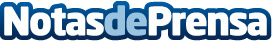 Japón se prepara para celebrar el Día del Niño el 5 de mayoConocido como Kodomo no Hi, esta emotiva festividad japonesa desea la buena salud de niños y jóvenes y su imagen más característica son las decoraciones en forma de carpa. Estas "banderas", denominadas koinobori, se ven en las casas, postes y otros espacios públicos de todo el país, especialmente en las zonas rurales donde suelen colocarse sobre los ríos. Una representación muy visual, en especial cuando el viento mueve los koinobori, emulando la fuerza y coraje de las carpas salvajes que nadan río arribaDatos de contacto:Agencia de comunicación de JNTO91 575 71 21Nota de prensa publicada en: https://www.notasdeprensa.es/japon-se-prepara-para-celebrar-el-dia-del-nino Categorias: Internacional Viaje Turismo Ocio para niños http://www.notasdeprensa.es